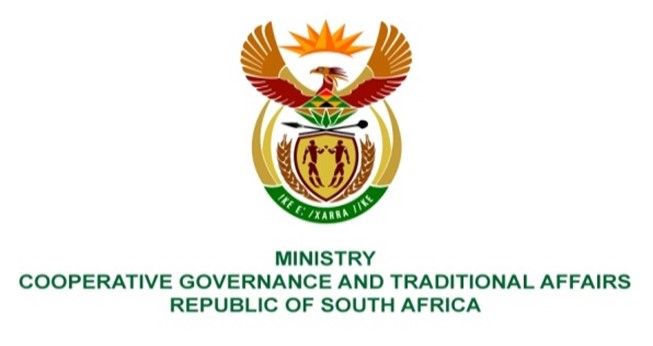 NATIONAL ASSEMBLYQUESTIONS FOR WRITTEN REPLYQUESTION NUMBER 845DATE OF PUBLICATION: 17 MARCH 2023845.  Ms H O Mkhaliphi (EFF) to ask the Minister of Cooperative Governance and Traditional Affairs:Whether her department determines where councillors and/or municipalities may hold meetings; if not, what is the position in this regard; if so, Whether the Matatiele Local Municipality held their annual meeting at Umhlanga Rocks north of Durban; if not, what is the position in this regard; if so, what (a) hotel did they use and (b) total amount was spent at the specified hotel? NW951E                                             REPLY: No. The department does not determine to councilors and/or municipalities where they should hold their meetings.The response below was provided by Matatiele Local Municipality:YesGarden Court UmhlangaR1, 177, 895. 20End. 